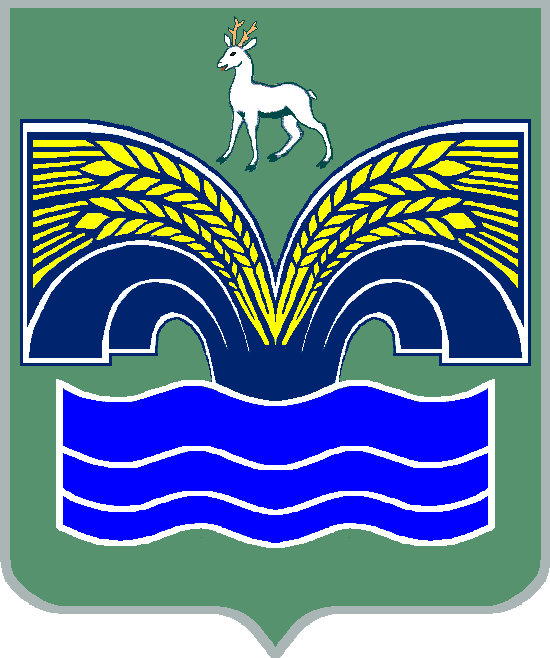 АДМИНИСТРАЦИЯМУНИЦИПАЛЬНОГО РАЙОНА КРАСНОЯРСКИЙСАМАРСКОЙ ОБЛАСТИРАСПОРЯЖЕНИЕот 22.04.2022 № 47-р О создании комиссии по проведению работ по определению перечня объектов недвижимого имущества, указанных в подпунктах 1 и 2 пункта 1 статьи 378.2 Налогового кодекса Российской Федерации на территории муниципального района Красноярский Самарской области           Во исполнение постановления Правительства Самарской области от 25.07.2016 года №402 «Об утверждении Порядка определения вида фактического использования зданий (строений, сооружений) и помещений»,1. Создать комиссию по проведению работ по определению перечня объектов недвижимого имущества, указанных в подпунктах 1 и 2 пункта 1 статьи 378.2 Налогового кодекса Российской Федерации, на территории муниципального района Красноярский Самарской области.2. Утвердить положение о комиссии по проведению работ по определению перечня объектов недвижимого имущества, указанных в подпунктах 1 и 2 пункта 1 статьи 378.2 Налогового кодекса Российской Федерации, на территории муниципального района Красноярский Самарской области согласно приложению 1 к настоящему распоряжению.3. Утвердить состав комиссии по проведению работ по определению перечня объектов недвижимого имущества, указанных в подпунктах 1 и 2 пункта 1 статьи 378.2 Налогового кодекса Российской Федерации, на территории муниципального района Красноярский Самарской области согласно приложению 2 к настоящему распоряжению.4. Опубликовать настоящее распоряжение в газете «Красноярский вестник» и на официальном сайте администрации муниципального района Красноярский Самарской области в сети «Интернет».5. Контроль за выполнением настоящего распоряжения возложить на временно исполняющего обязанности руководителя Комитета по управлению муниципальной собственностью администрации муниципального района Красноярский Самарской области Яшину В.А.Глава района                                                                            М.В.БелоусовВеретенникова Е.А.21951Положение о комиссии по проведению работ по определению перечня объектов недвижимого имущества, указанных в подпунктах 1 и 2 пункта 1 статьи 378.2 Налогового кодекса Российской Федерации, на территории муниципального района Красноярский Самарской области (далее - Положение)Комиссия по проведению работ по определению перечня объектов недвижимого имущества, указанных в подпунктах 1 и 2 пункта 1 статьи 378.2 Налогового кодекса Российской Федерации, на территории муниципального района Красноярский Самарской области (далее - Комиссия) является постоянно действующим органом, обеспечивающим проведение работ по определению перечня объектов недвижимого имущества, по которым налоговая база определяется как кадастровая стоимость, утвержденная в установленном порядке, в отношении следующих видов недвижимого имущества, признаваемого объектом налогообложения:административно-деловые центры и торговые центры (комплексы) и помещения в них;нежилые помещения, назначение которых в соответствии с кадастровыми паспортами объектов недвижимости или документами технического учета (инвентаризации) объектов недвижимости предусматривает размещение офисов, торговых объектов, объектов общественного питания и бытового обслуживания либо которые фактически используются для размещения офисов, торговых объектов, объектов общественного питания и бытового обслуживания.2. Комиссия в своей деятельности руководствуется настоящим Положением.3. Основными задачами комиссии являются:3.1. Выявление объектов недвижимого имущества для дополнительного включения/исключения в Перечень объектов недвижимого имущества, находящихся на территории Самарской области, в отношении которых налоговая база определяется как их кадастровая стоимость для целей налогообложения (далее – Перечень объектов), определяемый министерством имущественных отношений Самарской области.3.2. Направление в министерство имущественных отношений Самарской области информации и документов в отношении выявленных объектов недвижимого имущества для дополнительного включения/исключения их в Перечень объектов.4. Комиссия для решения возложенных на нее задач осуществляет следующие функции:4.1. Анализирует Перечень объектов недвижимого имущества, указанных в подпунктах 1 и 2 пункта 1 статьи 378.2 Налогового кодекса Российской Федерации, на территории муниципального района Красноярский Самарской области на предмет полноты включения/исключения в него объектов.4.2. Формирует список объектов недвижимого имущества, подлежащих дополнительному включению/исключению в Перечень объектов, и в отношении которых готовит и направляет запросы в установленном порядке на получение:в органе, осуществляющем кадастровый учет и ведение государственного кадастра недвижимости (далее - ГКН), кадастровой выписки об объекте недвижимости;в органе, осуществляющем государственную регистрацию прав на недвижимое имущество и сделок с ним, выписки из Единого государственного реестра прав на недвижимое имущество и сделок с ним (далее - ЕГРП) об объекте недвижимости.4.3. В случае если на основании сведений ГКН и (или) ЕГРП, полученных в соответствии со списком по пункту 4.2 настоящего Положения, не представляется возможным определить один из видов использования объектов недвижимости, предусмотренных пунктом 1 настоящего Положения (с учетом положений пунктов 3, 4, 4.1, 5 статьи 378.2 части второй Налогового кодекса Российской Федерации), Комиссия в течение 7 рабочих дней готовит и направляет в установленном порядке запросы в ГКН и ЕГРП на получение кадастровой выписки и выписки из ЕГРП о видах разрешенного использования земельных участков, на которых расположены соответствующие объекты недвижимости.4.4. Проводит осмотр объектов недвижимости, после получения сведений, указанных в пункте 4.3. настоящего Положения. По  итогам осмотра в течение 5 рабочих дней Комиссией составляется акт осмотра объектов недвижимого имущества по форме согласно приложению к Порядку определения вида фактического использования зданий (строений, сооружений) и помещений, утвержденному постановлением Правительства Самарской области от 25.07.2016 №402.4.5. Комиссия на основании полученных сведений и документов, указанных в пунктах 4.2 и 4.3 настоящего Положения, а также на основании информации, полученной по результатам осмотра, указанного в пункте 4.4. настоящего Положения, с учетом пункта 1 настоящего Порядка и положений, установленных пунктами 3, 4, 4.1, 5 статьи 378.2 части второй Налогового кодекса Российской Федерации, готовит проект письма администрации муниципального района Красноярский Самарской области о направлении в министерство имущественных отношений Самарской области информации и документов для принятия решения об определении вида фактического использования объектов недвижимости.5. Состав Комиссии утверждается распоряжением администрации муниципального района Красноярский Самарской области. В состав Комиссии входит: председатель, секретарь и члены комиссии. Председатель Комиссии руководит деятельностью Комиссии и проводит заседания Комиссии. 6. Заседание Комиссии считается правомочным если на нем присутствует не менее 2/3 состава Комиссии.7. Решения Комиссией принимаются открытым голосованием «за» или «против». При равенстве голосов решающим голосом является голос председателя Комиссии. Решения оформляются в форме протокола, подписываемого всеми присутствующими на заседании членами Комиссии. 8. Заседания Комиссии проводятся по мере необходимости.9. Организационно-техническое и информационно-аналитическое обеспечение деятельности Комиссии, подготовку заседаний Комиссии, а также контроль за ходом выполнения решений Комиссии, осуществляет Комитет по управлению муниципальной собственностью администрации муниципального района Красноярский Самарской области. Составкомиссии по проведению работ по определению перечня объектов недвижимого имущества, указанных в подпунктах 1 и 2 пункта 1 статьи 378.2 Налогового кодекса Российской Федерации, на территории муниципального района Красноярский Самарской областиПриложение 1УТВЕРЖДЕНОраспоряжением администрации муниципального района Красноярский Самарской областиот «22» апреля №47-рПриложение 2УТВЕРЖДЕНраспоряжением администрации муниципального района Красноярский Самарской областиот «22» апреля №47-р   Сидюкова Татьяна Леонидовназаместитель Главы муниципального района Красноярский Самарской области по управлению муниципальной собственностью и сельскому хозяйству, председатель   Веретенникова Елена    Александровнаглавный специалист отдела имущественных отношений Комитета по управлению муниципальной собственностью администрации муниципального района Красноярский Самарской области, секретарь комиссии   Члены комиссии   Члены комиссии   Члены комиссииЯшина Виктория Александровнавременно исполняющий обязанности руководителя Комитета по управлению муниципальной собственностью администрации муниципального района Красноярский Самарской области   Одинцов Николай Владимировичначальник отдела архитектуры и градостроительства, главный архитектор администрации муниципального района Красноярский Самарской области   Косырев Алексей Анатольевичконсультант управления потребительского рынка администрации муниципального района Красноярский Самарской области